農福連携専門家派遣実施記録書（振興センター用）振興センター担当者伊藤　慶令和4年3月25日専門家派遣 ： NPO法人　木伊 Coco-Make葛城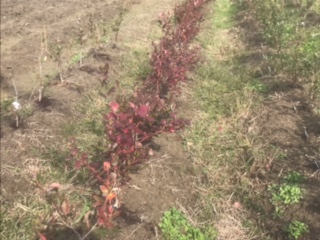 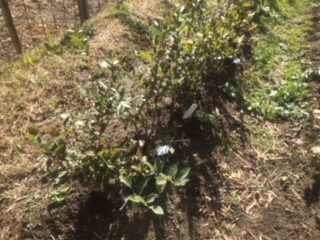 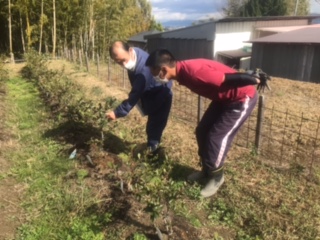 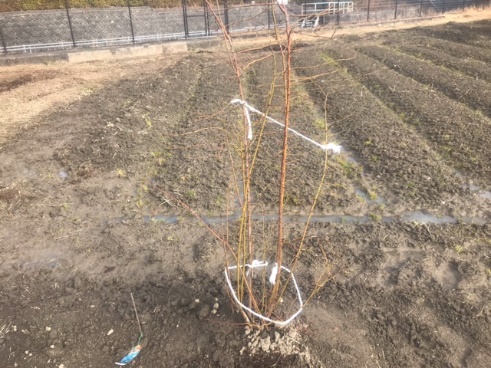 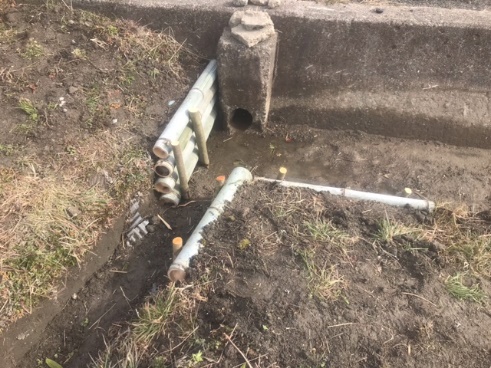 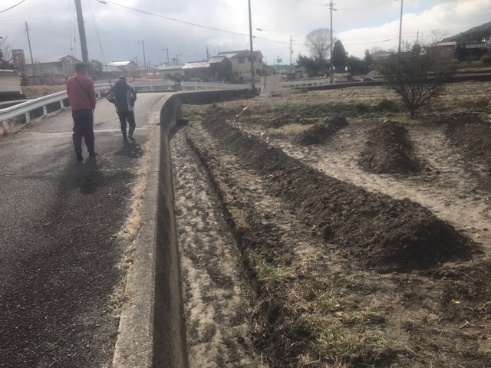 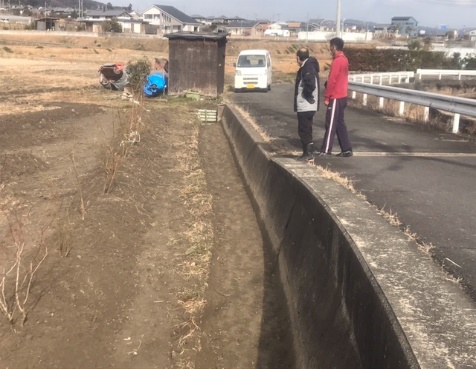 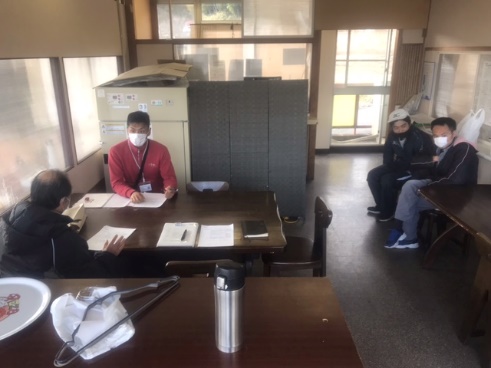 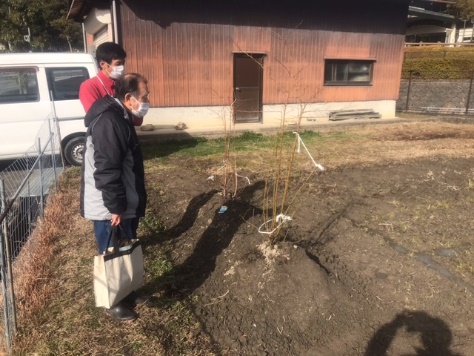 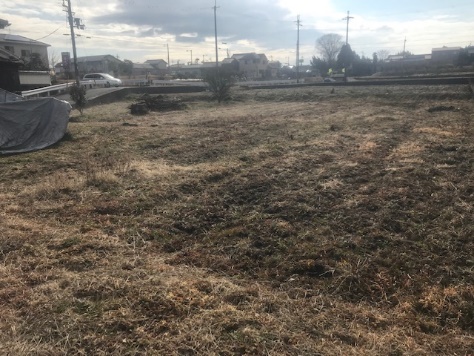 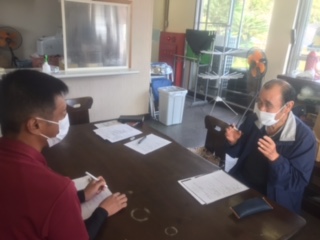 （法人名・事業所名）NPO法人　木伊　　Coco-Make葛城（法人名・事業所名）NPO法人　木伊　　Coco-Make葛城（法人名・事業所名）NPO法人　木伊　　Coco-Make葛城（担当者）　　　　　中村　文隆【農業の課題とその解決の方向性】・昨年度仮植したブルーベリーの定植に向けた諸課題の解決・将来，ブルーベリー農園として収穫体験を実施するための方向性　　→昨年度の仮植，本年度の定植と確実にステップアップしている。収穫体験に向けた苗の育成方法　　　や収穫→出荷の流れ，加工品を模索していく。【農業の課題とその解決の方向性】・昨年度仮植したブルーベリーの定植に向けた諸課題の解決・将来，ブルーベリー農園として収穫体験を実施するための方向性　　→昨年度の仮植，本年度の定植と確実にステップアップしている。収穫体験に向けた苗の育成方法　　　や収穫→出荷の流れ，加工品を模索していく。【農業の課題とその解決の方向性】・昨年度仮植したブルーベリーの定植に向けた諸課題の解決・将来，ブルーベリー農園として収穫体験を実施するための方向性　　→昨年度の仮植，本年度の定植と確実にステップアップしている。収穫体験に向けた苗の育成方法　　　や収穫→出荷の流れ，加工品を模索していく。【農業の課題とその解決の方向性】・昨年度仮植したブルーベリーの定植に向けた諸課題の解決・将来，ブルーベリー農園として収穫体験を実施するための方向性　　→昨年度の仮植，本年度の定植と確実にステップアップしている。収穫体験に向けた苗の育成方法　　　や収穫→出荷の流れ，加工品を模索していく。担当アドバイザー担当アドバイザー脇本　敬治氏脇本　敬治氏回数月　　日サポート内容サポート内容１令和3年11月10日(水)    　・ブルーベリーの定植に伴う作業について→資料を用いて説明・定植後の諸作業について→資料を用いて説明・圃場にて種類ごとの生育状況を確認・ブルーベリーの定植に伴う作業について→資料を用いて説明・定植後の諸作業について→資料を用いて説明・圃場にて種類ごとの生育状況を確認１令和3年11月10日(水)    　次回派遣日　　1月　26日（水）10：00〜次回派遣日　　1月　26日（水）10：00〜２令和4年1月26日(水)     　・ブルーベリーの除草対策・結実管理・整枝と剪定　　→資料を用いて説明・新圃場の確認と整備について・ブルーベリーの除草対策・結実管理・整枝と剪定　　→資料を用いて説明・新圃場の確認と整備について２令和4年1月26日(水)     　次回派遣日　　　2月　　16日（水）10：00〜次回派遣日　　　2月　　16日（水）10：00〜３令和4年2月16日(水)     ・ブルーベリーの病虫害防除　　資料を用いて説明・新圃場の定植準備を確認・ブルーベリーの病虫害防除　　資料を用いて説明・新圃場の定植準備を確認３令和4年2月16日(水)     次回派遣日　　　月　　　　日（　　）　：　　〜　　：次回派遣日　　　月　　　　日（　　）　：　　〜　　：４令和　年　　月　　日４令和　年　　月　　日次回派遣日　　　月　　　　日（　　）　：　　〜　　：次回派遣日　　　月　　　　日（　　）　：　　〜　　：